Рабочий лист № 1(для дистанционного урока)Сайт музея: https://www.scriabinmuseum.ru/.Музей онлайн: https://www.scriabinmuseum.ru/poster/museum-online.Виртуальные выставки: https://www.scriabinmuseum.ru/poster/virtual-exhibition.С помощью виртуального тура вам предстоит познакомиться с экспонатами Мемориального музея А.Н. Скрябина, исследовать их, выполнить задания в рабочем листе и по итогам работы создать интеллект-карту «А.Н. Скрябин».1. Проанализируйте стенды фотоэкспозиции, ответьте на вопросы и выполните задания. Свои ответы представьте в виде схемы или таблицы.Определите социальные статусы родителей А.Н. Скрябина._________________________________________________________________Определите социальные статусы А.Н. Скрябина в детстве. Какие из них относятся к статусу предписанному, какие − к достигаемому?_________________________________________________________________Проанализируйте, как менялся социальный статус А.Н. Скрябина на протяжении его жизни. Установите соответствие между видом статуса и отдельными статусами А.Н. Скрябина. Заполните схему.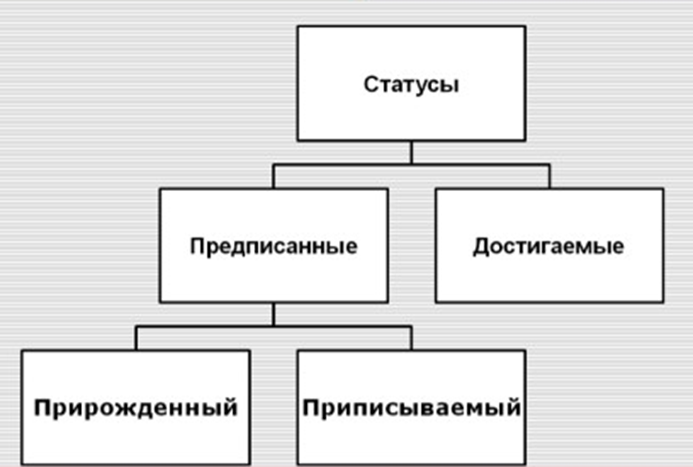 Проследите, как менялся ролевой набор А.Н. Скрябина с изменением его социального статуса. Ответ представьте в виде таблицы или схемы.2. Обсудив результаты работы в группах, создайте интеллект-карту «А.Н. Скрябин», отразив в ней социальные статусы и роли А.Н. Скрябина и их взаимосвязь.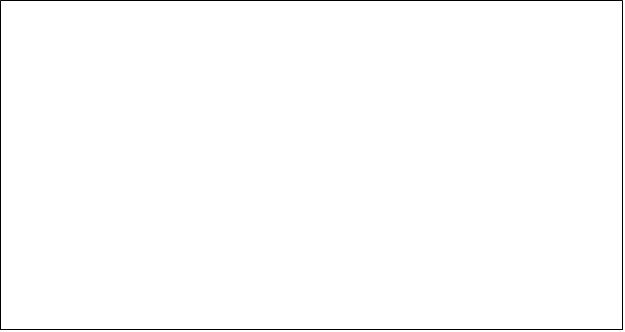 